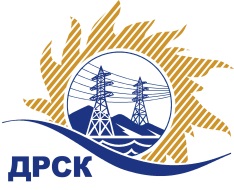 Акционерное Общество«Дальневосточная распределительная сетевая  компания»ПРОТОКОЛ ПЕРЕТОРЖКИСПОСОБ И ПРЕДМЕТ ЗАКУПКИ: открытый электронный запрос предложений № 629618 на право заключения Договора на выполнение работ «Ремонт ПС 110/35/6 «Коболдо» для нужд филиала АО «ДРСК» «Амурские электрические сети» (закупка 1069 раздела 1.1. ГКПЗ 2016 г.).Плановая стоимость: 4 850 000,0 руб. без учета НДС; 5 723 000,0 руб. с учетом НДСПРИСУТСТВОВАЛИ: постоянно действующая Закупочная комиссия 2-го уровня Информация о результатах вскрытия конвертов:В адрес Организатора закупки поступило 1 (одна) заявка на участие в  процедуре переторжки.Вскрытие конвертов было осуществлено в электронном сейфе Организатора закупки на Торговой площадке Системы www.b2b-energo.ru. автоматически.Дата и время начала процедуры вскрытия конвертов с предложениями на участие в закупке: 10:00 часов благовещенского времени 15.04.2016 г Место проведения процедуры вскрытия конвертов с предложениями на участие в закупке: Торговая площадка Системы www.b2b-energo.ru.Ответственный секретарь Закупочной комиссии 2 уровня  		                                                                 М.Г.ЕлисееваЧувашова О.В.(416-2) 397-242№ 422/УР-Пг. Благовещенск15 апреля 2016 г.№п/пНаименование Участника закупки и его адресОбщая цена заявки до переторжки, руб. без НДСОбщая цена заявки после переторжки, руб. без НДСООО "СтройАльянс" (675000, Россия, Амурская обл., г. Благовещенск, ул. Ленина, д. 196, корп. А, оф. 17)Заявка, подана 05.04.2016 в 04:07
Цена: 5 664 000,00 руб. (цена без НДС: 4 800 000,00 руб.)Заявка не поступила2.ООО "ЭК "СВЕТОТЕХНИКА" (675029, Россия, Амурская обл., г. Благовещенск, ул. Артиллерийская, д. 116)Заявка, подана 05.04.2016 в 03:08
Цена: 5 722 150,40 руб. (цена без НДС: 4 849 280,00 руб.)Заявка: подана 15.04.2016 в 08:15
Цена: 5 652 200,00 руб. (цена без НДС: 4 790 000,00 руб.)